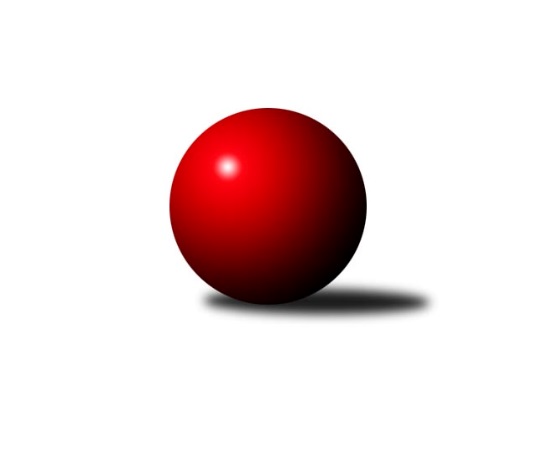 Č.28Ročník 2018/2019	28.4.2019Nejlepšího výkonu v tomto kole: 2666 dosáhlo družstvo: TJ Sokol Šanov BJihomoravský KP1 jih 2018/2019Výsledky 28. kolaSouhrnný přehled výsledků:TJ Sokol Šanov B	- TJ Sokol Vracov B	7:1	2666:2457	9.0:3.0	26.4.SK Podlužan Prušánky C	- TJ Jiskra Kyjov	6:2	2598:2592	5.5:6.5	28.4.KC Hodonín	- TJ Lokomotiva Valtice B	2:6	2436:2518	4.0:8.0	28.4.Tabulka družstev:	1.	SK Podlužan Prušánky B	18	12	2	4	92.0 : 52.0 	116.5 : 99.5 	 2583	26	2.	KK Vyškov C	18	12	1	5	86.5 : 57.5 	122.5 : 93.5 	 2560	25	3.	TJ Sokol Vážany	18	10	0	8	81.0 : 63.0 	117.0 : 99.0 	 2540	20	4.	KK Sokol Litenčice	18	8	3	7	79.0 : 65.0 	122.0 : 94.0 	 2543	19	5.	TJ Jiskra Kyjov	28	13	2	13	112.0 : 112.0 	166.0 : 170.0 	 2517	28	6.	SK Podlužan Prušánky C	28	13	0	15	113.5 : 110.5 	159.5 : 176.5 	 2524	26	7.	TJ Sokol Vracov B	28	11	4	13	102.5 : 121.5 	170.5 : 165.5 	 2528	26	8.	KC Hodonín	28	10	4	14	97.0 : 127.0 	151.0 : 185.0 	 2511	24	9.	TJ Sokol Šanov B	28	11	1	16	101.0 : 123.0 	164.0 : 172.0 	 2511	23	10.	TJ Lokomotiva Valtice B	28	11	1	16	95.5 : 128.5 	151.0 : 185.0 	 2507	23Podrobné výsledky kola:	 TJ Sokol Šanov B	2666	7:1	2457	TJ Sokol Vracov B	Radek Vrška	 	 236 	 228 		464 	 2:0 	 410 	 	190 	 220		Jaroslav Konečný	Jaroslav Klimentík	 	 218 	 204 		422 	 1:1 	 415 	 	191 	 224		Jan Goliáš	Karel Saidl	 	 193 	 213 		406 	 2:0 	 350 	 	191 	 159		Radek Břečka	Ladislav Kacetl	 	 249 	 225 		474 	 2:0 	 410 	 	205 	 205		Jiří Dluhoš	Ivan Torony	 	 190 	 250 		440 	 1:1 	 399 	 	195 	 204		Stanislav Kočí	Petr Kesjár	 	 227 	 233 		460 	 1:1 	 473 	 	218 	 255		Martin Bílekrozhodčí: Nejlepší výkon utkání: 474 - Ladislav Kacetl	 SK Podlužan Prušánky C	2598	6:2	2592	TJ Jiskra Kyjov	Jiří Lauko	 	 239 	 209 		448 	 1:1 	 418 	 	195 	 223		Ludvík Kuhn	Antonín Pihar	 	 249 	 238 		487 	 2:0 	 434 	 	198 	 236		Václav Valenta	Tomáš Slížek	 	 192 	 208 		400 	 1:1 	 398 	 	196 	 202		Radek Jurčík	Filip Benada	 	 226 	 193 		419 	 1:1 	 415 	 	211 	 204		Jiří Špaček	Zdeněk Hosaja	 	 203 	 204 		407 	 0.5:1.5 	 442 	 	203 	 239		Antonín Svozil st.	Ladislav Vališ	 	 225 	 212 		437 	 0:2 	 485 	 	241 	 244		Antonín Svozil ml.rozhodčí: vedoucí družstevNejlepší výkon utkání: 487 - Antonín Pihar	 KC Hodonín	2436	2:6	2518	TJ Lokomotiva Valtice B	Karel Mecl	 	 205 	 165 		370 	 1:1 	 379 	 	188 	 191		Robert Gecs	Jakub Mecl	 	 219 	 188 		407 	 0:2 	 452 	 	242 	 210		Josef Vařák	Radek Kříž	 	 236 	 219 		455 	 1:1 	 433 	 	195 	 238		Milan Šváb	Pavel Slavík	 	 226 	 216 		442 	 1:1 	 426 	 	204 	 222		Roman Krůza	Pavel Důbrava	 	 171 	 198 		369 	 1:1 	 406 	 	214 	 192		Jan Herzán	Radovan Kadlec	 	 189 	 204 		393 	 0:2 	 422 	 	210 	 212		Vladimír Čechrozhodčí: ZdražilNejlepší výkon utkání: 455 - Radek KřížPořadí jednotlivců:	jméno hráče	družstvo	celkem	plné	dorážka	chyby	poměr kuž.	Maximum	1.	Milan Svačina 	KK Vyškov C	455.35	303.8	151.6	2.5	8/8	(506)	2.	Martin Tesařík 	SK Podlužan Prušánky B	455.15	309.6	145.6	5.5	7/8	(494)	3.	Josef Kamenišťák 	TJ Sokol Vážany	449.74	311.6	138.2	5.8	8/8	(488)	4.	Antonín Svozil  ml.	TJ Jiskra Kyjov	445.97	299.6	146.3	3.6	8/8	(494)	5.	Roman Blažek 	KK Sokol Litenčice	443.00	302.1	140.9	5.0	7/8	(467)	6.	Martin Bílek 	TJ Sokol Vracov B	441.24	302.1	139.2	5.2	8/8	(473)	7.	Radek Kříž 	KC Hodonín	439.00	297.2	141.8	2.0	6/8	(497)	8.	Jan Herzán 	TJ Lokomotiva Valtice B	438.79	299.3	139.5	4.6	8/8	(474)	9.	Michal Pálka 	SK Podlužan Prušánky B	438.50	303.8	134.7	5.5	7/8	(469)	10.	Miloslav Krejčí 	KK Vyškov C	438.11	296.9	141.3	4.2	7/8	(466)	11.	Vít Mišurec 	TJ Jiskra Kyjov	437.49	296.5	141.0	6.2	8/8	(472)	12.	Monika Zapletalová 	KK Sokol Litenčice	437.25	291.4	145.9	4.6	8/8	(493)	13.	Ladislav Kacetl 	TJ Sokol Šanov B	437.13	299.0	138.1	4.9	8/8	(493)	14.	Jitka Šimková 	SK Podlužan Prušánky B	436.98	296.0	141.0	4.9	8/8	(482)	15.	Antonín Svozil  st.	TJ Jiskra Kyjov	436.31	294.0	142.3	5.0	8/8	(491)	16.	Vítězslav Nejedlík 	TJ Sokol Vracov B	434.21	299.1	135.1	5.2	8/8	(497)	17.	Ladislav Vališ 	SK Podlužan Prušánky C	431.32	295.6	135.8	5.7	8/8	(492)	18.	Radim Kroupa 	TJ Sokol Vážany	430.70	293.0	137.7	6.2	7/8	(476)	19.	Břetislav Láník 	KK Vyškov C	430.25	298.6	131.6	7.9	7/8	(472)	20.	Petr Večerka 	KK Vyškov C	429.75	291.5	138.3	4.9	8/8	(474)	21.	Petr Sedláček 	TJ Sokol Vážany	427.69	300.9	126.8	6.0	6/8	(445)	22.	Jiří Lauko 	SK Podlužan Prušánky C	427.57	297.7	129.9	7.5	7/8	(491)	23.	Jiří Novotný 	SK Podlužan Prušánky B	427.44	292.0	135.4	5.6	8/8	(456)	24.	Zuzana Štěrbová 	KK Sokol Litenčice	426.58	296.0	130.6	5.5	7/8	(454)	25.	Jaroslav Konečný 	TJ Sokol Vracov B	426.55	292.8	133.7	6.9	8/8	(458)	26.	Radovan Kadlec 	KC Hodonín	425.66	293.4	132.2	5.7	8/8	(475)	27.	Filip Benada 	SK Podlužan Prušánky C	424.61	293.3	131.3	7.3	8/8	(468)	28.	Zdeněk Hosaja 	SK Podlužan Prušánky C	424.10	291.5	132.6	7.0	7/8	(477)	29.	Jaroslav Klimentík 	TJ Sokol Šanov B	424.06	297.6	126.4	9.1	7/8	(469)	30.	Milan Kochaníček 	KK Sokol Litenčice	423.68	296.0	127.7	7.1	7/8	(450)	31.	Radek Vrška 	TJ Sokol Šanov B	423.38	295.4	127.9	6.8	8/8	(464)	32.	Michal Šimek 	SK Podlužan Prušánky B	423.24	284.7	138.6	7.6	7/8	(452)	33.	Michal Zdražil 	KC Hodonín	422.52	293.4	129.2	8.7	8/8	(450)	34.	Antonín Pihar 	SK Podlužan Prušánky C	421.92	287.5	134.5	6.8	6/8	(497)	35.	Štěpán Kříž 	KC Hodonín	421.69	302.9	118.8	8.9	8/8	(453)	36.	Martin Ďurko 	TJ Sokol Šanov B	419.99	294.4	125.6	7.9	8/8	(467)	37.	Vladimír Čech 	TJ Lokomotiva Valtice B	419.97	290.7	129.3	6.7	8/8	(470)	38.	Pavel Posolda 	KK Sokol Litenčice	418.83	293.5	125.4	9.1	6/8	(465)	39.	Stanislav Kočí 	TJ Sokol Vracov B	418.39	292.8	125.6	8.7	8/8	(462)	40.	Roman Krůza 	TJ Lokomotiva Valtice B	418.35	292.6	125.7	7.2	7/8	(477)	41.	Josef Vařák 	TJ Lokomotiva Valtice B	418.10	291.7	126.4	7.8	8/8	(475)	42.	Milan Šimek 	SK Podlužan Prušánky C	417.75	287.8	129.9	8.5	8/8	(458)	43.	Jozef Kamenišťák 	TJ Sokol Vážany	417.60	288.5	129.1	6.9	8/8	(482)	44.	Milan Šváb 	TJ Lokomotiva Valtice B	417.29	286.9	130.4	6.2	8/8	(464)	45.	Jan Popelár 	KC Hodonín	414.67	297.5	117.2	8.5	6/8	(453)	46.	Jiří Dluhoš 	TJ Sokol Vracov B	414.53	290.1	124.4	9.3	8/8	(457)	47.	Ivan Torony 	TJ Sokol Šanov B	414.21	289.7	124.5	7.6	8/8	(452)	48.	Pavel Slavík 	KC Hodonín	412.33	294.1	118.2	9.8	8/8	(478)	49.	Ludvík Kuhn 	TJ Jiskra Kyjov	411.42	287.0	124.4	6.9	6/8	(453)	50.	Pavel Důbrava 	KC Hodonín	410.72	285.7	125.1	8.2	6/8	(468)	51.	Lenka Štěrbová 	KK Sokol Litenčice	410.14	285.6	124.5	9.0	7/8	(450)	52.	Jiří Špaček 	TJ Jiskra Kyjov	409.87	286.7	123.2	7.5	8/8	(464)	53.	Alena Kristová 	SK Podlužan Prušánky B	409.22	289.1	120.1	7.8	6/8	(454)	54.	Libor Kuja 	SK Podlužan Prušánky C	409.07	284.6	124.4	6.7	7/8	(483)	55.	Jan Goliáš 	TJ Sokol Vracov B	408.88	289.3	119.6	10.8	8/8	(450)	56.	Milan Ryšánek 	KK Vyškov C	408.29	293.1	115.2	8.4	6/8	(432)	57.	Jan Klimentík 	TJ Sokol Šanov B	408.24	291.3	116.9	10.2	7/8	(477)	58.	Jaromír Sedláček 	TJ Lokomotiva Valtice B	403.51	286.4	117.1	10.4	7/8	(469)	59.	Roman Klvaň 	TJ Jiskra Kyjov	395.92	283.7	112.2	9.6	8/8	(435)		Petr Kesjár 	TJ Sokol Šanov B	459.39	315.9	143.5	5.9	3/8	(475)		Tomáš Gaspar 	TJ Sokol Vracov B	455.50	308.3	147.3	3.5	2/8	(516)		Jiří Formánek 	KK Vyškov C	450.61	313.2	137.4	6.0	3/8	(505)		Sára Zálešáková 	SK Podlužan Prušánky B	438.42	313.0	125.4	5.9	2/8	(472)		Klára Trojanová 	TJ Sokol Vracov B	436.00	302.0	134.0	10.0	1/8	(436)		Tomáš Jelínek 	KK Vyškov C	433.60	299.8	133.8	8.0	5/8	(474)		Vladimír Crhounek 	KK Vyškov C	431.00	297.0	134.0	5.0	1/8	(431)		Josef Michálek 	KK Vyškov C	429.00	298.0	131.0	3.0	1/8	(429)		Zbyněk Škoda 	TJ Lokomotiva Valtice B	427.00	286.0	141.0	5.0	1/8	(427)		Petr Matuška 	KK Vyškov C	426.33	296.3	130.0	8.4	4/8	(499)		Tomáš Slížek 	SK Podlužan Prušánky C	426.31	294.8	131.6	7.0	5/8	(463)		Petr Malý 	TJ Sokol Vážany	424.66	288.8	135.9	5.8	4/8	(463)		Petr Pres 	TJ Sokol Vracov B	423.17	297.3	125.8	7.2	3/8	(474)		Radek Loubal 	TJ Sokol Vážany	422.76	294.8	127.9	8.6	5/8	(489)		Jan Kovář 	TJ Sokol Vážany	420.25	293.5	126.8	9.8	4/8	(440)		Pavel Flamík 	SK Podlužan Prušánky B	419.69	292.1	127.6	7.5	5/8	(505)		Luděk Zapletal 	KK Sokol Litenčice	418.17	292.1	126.1	8.3	3/8	(451)		Aleš Gaspar 	TJ Sokol Vracov B	416.00	288.7	127.3	7.0	1/8	(437)		Marta Volfová 	TJ Sokol Šanov B	416.00	292.0	124.0	8.8	4/8	(444)		Karel Saidl 	TJ Sokol Šanov B	415.46	301.4	114.0	8.8	4/8	(428)		Václav Valenta 	TJ Jiskra Kyjov	415.33	290.7	124.7	6.7	3/8	(434)		Pavel Polanský  st.	TJ Sokol Vracov B	414.17	297.1	117.1	7.5	4/8	(457)		Miroslava Štěrbová 	KK Sokol Litenčice	413.83	292.3	121.6	9.3	4/8	(424)		Kristýna Blechová 	TJ Sokol Šanov B	413.00	288.0	125.0	9.3	4/8	(422)		Miroslav Bahula 	TJ Sokol Vracov B	412.50	298.8	113.7	10.1	5/8	(457)		Josef Smažinka 	KK Sokol Litenčice	412.00	277.0	135.0	10.0	1/8	(412)		Petr Bakaj  ml.	TJ Sokol Šanov B	411.50	281.5	130.0	6.5	2/8	(446)		Miroslav Poledník 	KK Vyškov C	411.50	282.0	129.5	7.5	2/8	(413)		Dušan Zahradník 	TJ Sokol Vážany	410.67	291.8	118.9	7.8	5/8	(448)		Jiří Kunz 	KC Hodonín	410.00	288.0	122.0	8.0	1/8	(410)		Lucie Trávníčková 	KK Vyškov C	409.33	294.0	115.3	7.3	1/8	(426)		Milan Štěrba 	KK Sokol Litenčice	409.00	286.0	123.0	5.0	1/8	(409)		Josef Smažinka 	KK Sokol Litenčice	408.13	282.1	126.0	10.4	4/8	(451)		Radek Jurčík 	TJ Jiskra Kyjov	407.55	296.7	110.9	11.9	5/8	(456)		Jakub Mecl 	KC Hodonín	406.54	292.2	114.3	9.7	4/8	(466)		Eduard Jung 	TJ Lokomotiva Valtice B	406.50	283.5	123.0	6.5	2/8	(410)		Martin Šubrt 	TJ Jiskra Kyjov	401.00	268.0	133.0	5.0	1/8	(401)		Ivan Guryča 	KC Hodonín	401.00	297.0	104.0	11.0	1/8	(401)		Pavel Lasovský  ml.	TJ Sokol Vážany	399.75	286.8	113.0	10.8	4/8	(428)		Karel Mecl 	KC Hodonín	399.63	287.1	112.5	10.6	5/8	(449)		Jan Beneš 	TJ Lokomotiva Valtice B	393.75	282.0	111.8	13.5	4/8	(398)		Martina Nejedlíková 	TJ Sokol Vracov B	390.00	305.0	85.0	16.0	1/8	(390)		Lukáš Ingr 	KC Hodonín	389.00	274.0	115.0	7.0	1/8	(389)		David Čada 	KC Hodonín	379.00	260.0	119.0	9.0	1/8	(379)		Martin Sladkowski 	TJ Jiskra Kyjov	374.00	259.0	115.0	13.0	1/8	(374)		Radek Břečka 	TJ Sokol Vracov B	366.50	274.5	92.0	9.5	2/8	(383)		Robert Gecs 	TJ Lokomotiva Valtice B	366.00	259.3	106.7	14.7	3/8	(379)		František Hél 	TJ Sokol Šanov B	363.44	273.8	89.7	16.0	3/8	(427)		Vladimír Jaroš 	TJ Sokol Šanov B	362.00	245.0	117.0	13.0	1/8	(362)Sportovně technické informace:Starty náhradníků:registrační číslo	jméno a příjmení 	datum startu 	družstvo	číslo startu22510	Karel Mecl	28.04.2019	KC Hodonín	5x21137	Jakub Mecl	28.04.2019	KC Hodonín	5x25523	Robert Gecs	28.04.2019	TJ Lokomotiva Valtice B	3x25439	Václav Valenta	28.04.2019	TJ Jiskra Kyjov	2x24556	Radek Břečka	26.04.2019	TJ Sokol Vracov B	3x
Hráči dopsaní na soupisku:registrační číslo	jméno a příjmení 	datum startu 	družstvo	Program dalšího kola:Nejlepší šestka kola - absolutněNejlepší šestka kola - absolutněNejlepší šestka kola - absolutněNejlepší šestka kola - absolutněNejlepší šestka kola - dle průměru kuželenNejlepší šestka kola - dle průměru kuželenNejlepší šestka kola - dle průměru kuželenNejlepší šestka kola - dle průměru kuželenNejlepší šestka kola - dle průměru kuželenPočetJménoNázev týmuVýkonPočetJménoNázev týmuPrůměr (%)Výkon5xAntonín PiharPrušánky C4878xLadislav KacetlŠanov B113.834748xAntonín Svozil ml.Kyjov4855xMartin BílekVracov B113.594735xLadislav KacetlŠanov B4742xRadek VrškaŠanov B111.434645xMartin BílekVracov B4734xAntonín PiharPrušánky C110.844871xRadek VrškaŠanov B4645xPetr KesjárŠanov B110.474604xPetr KesjárŠanov B4608xAntonín Svozil ml.Kyjov110.38485